Honorarfrei verwendbar bei Namensnennung und Verwendung des Logos „Bienenfreundliche Gemeinde“ - Text: Klimabündnis OÖMein Bienenfreundlicher Garten - hier wächst eine BienenweideUnsere Gemeinde beteiligt sich bereits seit XXX am Projekt Bienenfreundliche Gemeinde. Öffentliche Flächen werden ohne chemisch-synthetische Pflanzenschutzmittel gepflegt, Bienenweiden und Blumenwiesen angelegt und xxx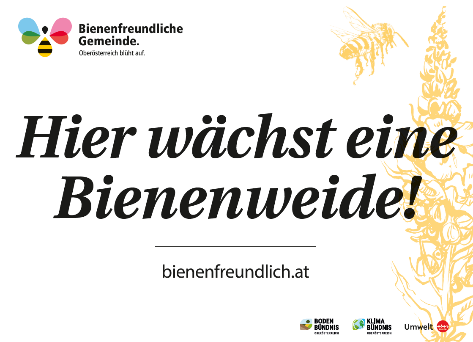 Auch Gärten können ein Ort der Vielfalt sein, wo (Wild)Bienen und andere Tiere Nahrung und Nistmöglichkeit finden und so einen wichtigen Beitrag zum Projekt leisten.Vielleicht garteln auch Sie schon naturnah und haben Blumenwiesen in Ihrem Garten geschaffen? Oder wollen Sie eine Bienenweide anlegen?Dann holen Sie sich von der Gemeinde die Tafel „Hier wächst eine Bienenweide“ oder nehmen Sie bitte mit XXXX Kontakt auf.Tipps für einen bienenfreundlichen Garten:Pflanzen Sie heimische Sträucher: Dirndlstrauch, Felsenbirne, Weiden & Co liefern Nektar und Pollen. Zuchtformen, wie die Forsythie nicht.Wenig benutzte Gartenecken nur mehr zwei Mal im Jahr mähen - so erblühen schon viele Rasenkräuter.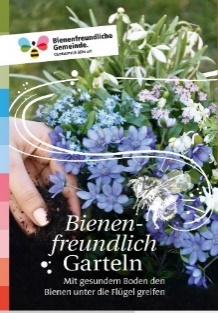 Legen Sie eine Blumenwiese an – wie das geht, können Sie im Folder Bienenfreundlich Garteln nachlesen. Achten Sie dabei auf regionales Wildblumen-Saatgut!An heißen Tagen danken Ihnen Insekten für eine Wasserstelle.Nisthilfen bieten manchen Wildbienen ein Zuhause.Balkonkisterl mit heimischen Wildblumen oder Kräutern bepflanzen.Garteln ohne Gift ist für Sie und die Insektenwelt ein Gewinn.Mehr Informationen finden Sie unter www.bienenfreundlich.at Danke fürs Dabeisein. Gemeinsam schaffen wir ein Netz an Bienenweiden und decken unseren mehr als 400 Bienenarten den Tisch.